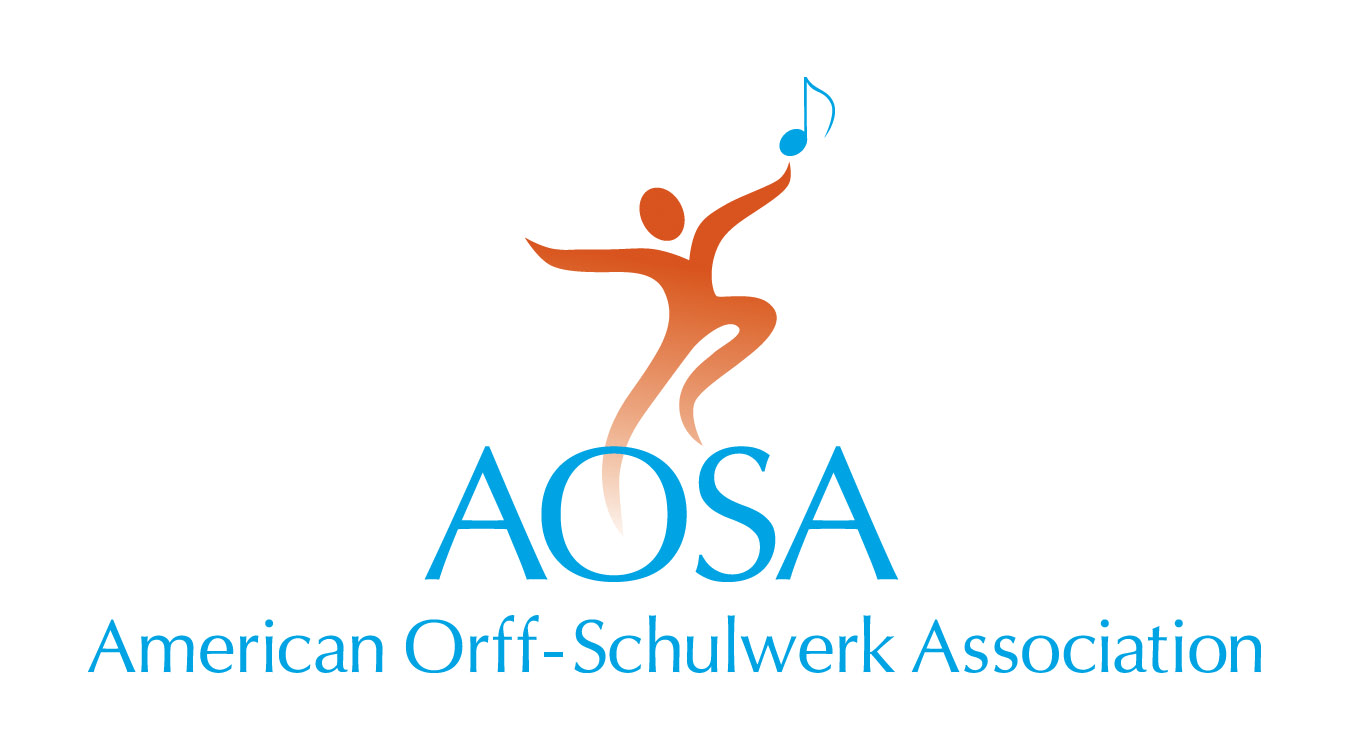 440.600.7329  •  fax 440.600.7332info@aosa.org  •  www.aosa.org
2017 AOSA Professional Development Conference in Fort Worth, TexasNovember 8–11 Where the Trail Begins…Howdy Partner!We’re planning for another amazing conference and we want you to be a part of the celebration. Your presence is invaluable to our members and provides you direct access to your target audience, us. The Marketplace will be in the Fort Worth Convention Center, Exhibit Hall F adjacent to general sessions and performances.Setup begins Wednesday, November 8 from 9:00 A.M. to 4:00 P.M. and continues Thursday, November 9 from 8:00 A.M. to 11:00 A.M. Teardown is scheduled from 2:00–6:00 P.M. on Saturday, November 11.Marketplace HoursThursday, November 911:00 A.M. — 3:00 P.M.Grand Opening: 5:30 P.M. - 7:00 P.M.Friday, November 109:00 A.M. –- 5:00 P.M.Designated: 2:30 – 3:45 P.M.
Saturday, November 119:00 A.M. –- 1:00 P.M.Designated: 9:15 A.M. – 10:15 A.MAlthough membership is not required to exhibit at the conference, a significant discount and sponsorship opportunities are offered to our Industry Members. Click here to renew or join online. Forms to exhibit at the conference are attached. Or, fill out your contract online: Click here to apply online. For assistance, contact Anna Pack, Associate Director, at (440) 600-7329, or anna@aosa.org. If you choose hard copy forms, please complete the contract carefully and return with your deposit to: AOSA Headquarters, 147 Bell Street, Suite #300 Chagrin Falls, OH 44022Contracts with deposits received by May 15 will be entered in a drawing for booth space. See the Exhibitor Regulations for the full assignment procedure.The Conference Sponsorship Program offers your company exposure beyond the Marketplace. With four levels to choose from, all of our industry members can ramp up their presence at the conference. Choose the sponsorship option on the exhibitor contract and I will be in touch.I look forward to seeing you at the 2017 AOSA Professional Development Conference in Fort Worth, Texas: Where the Tail Begins…
Sincerely,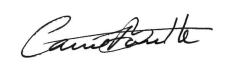 Carrie L. BarnetteExecutive Director